 ОБЖ  11 класс Тема: «Есть такая профессия – Родину защищать» Наше отечество, наша Родина – матушка Россия. Отечеством мы зовем её потому, что в ней жили испокон веку отцы и деды наши. Родиной мы зовем её потому, что мы в ней родились, в ней говорят родным языком и всё в ней родное, а матерью потому, что она вскормила нас своим хлебом, вспоила своими водами. Выучила своему языку, как мать она защищает нас от всяких врагов (К.Д.Ушинский)                                                           Цели урока:1.Способствовать формированию жизненной позиции учащихся, поиска своего места в жизни.2.Создать на уроке микроклимат, вызывающий интерес учащихся к военной профессии, способствующий осознанию их личной ответственности за защиту Отечества.Задачи:1.Воспитательные: проведение профессиональной ориентации учащихся, формирование представления о морально-волевых и нравственных качествах российского офицера, патриотическое воспитание.2.Обучающие: изучение основных положений Закона Российской Федерации «О воинской обязанности и военной службе», знакомство с историей становления российского офицерского корпуса, с основными видами военных образовательных учреждений и правилами приема граждан в военные образовательные учреждения.3.Развивающие: развитие умения учащихся соотносить свои желания и возможности.Планируемые результаты:1.Знание требований Закона Российской Федерации «О воинской обязанности и военной службе» (раздел III, ст.11,17, 18, 19, 20).2.Формирование внутренней готовности к выполнению воинского долга.Предварительная подготовка к уроку.Дать индивидуальные задания учащимся:- подготовить сообщение об истории становления российского офицерского корпуса;- сделать выборку основных положений Закона Российской Федерации «О воинской обязанности и военной службе», касающихся подготовки офицерских кадров;- провести анкетирование среди учащихся 10-11 классов, цель которого – выяснить, как формируются чувства патриотизма и отношение к военной службе у молодежи призывного возраста.Вопросы урока:1.История становления российского офицерского корпуса.2.Закон Российской Федерации «О воинской обязанности и военной службе».3.Система военного образования в России.4.Правила приема в ВВУЗ-ы.5.Обучение в ВВУЗ-е. АНКЕТАОобвести соответствующую цифру (код) карандашом - 017.1. Что является для Вас наиболее значительным в жизни?001 - любовь к родителям002 - развитие и самосовершенствование себя как личности003 - материальное благополучие004 - отношение к любимой девушке005 - дружба006 - возрождение России как сильной державы007 - любимые увлечения2. Какое из нижеперечисленных событий является для Вас наиболее значимым?008 - окончание школы009 - юбилейное семейное торжество010 - новогодний праздник011 - экономическая и финансовая стабилизация в стране012 - важное событие в коллективе при Вашем активном участии013 - приобретение долгожданной, очень нужной Вам вещи014 - Ваша свадьба (в том числе и будущая) с любимой девушкой3. В чем, на Ваш взгляд, наиболее ярко проявляется патриотизм молодого человека?015 - в успешной учебе в школе, другом учебном заведении016 - в активном выполнении трудовых заданий на производстве и т. д.017 - в выполнении воинского долга в рядах Вооруженных Сил018 - в активном участии в патриотических мероприятиях, акциях, проводимых в школе и вне ее019 - в воспевании красоты и могущества Родины средствами литературы, искусства и др.020 - в активном участии в коммерции, бизнесе и т. д.4. Какие качества, по Вашему мнению, присущи большинству членов коллектива, в котором Вы находитесь?021 - высокая нравственность022 - ответственность023 - добросовестность024 - трудолюбие025 - взаимопомощь и взаимовыручка026 - социальная активность027 - уважение к старшим028 - чувство чести и личного достоинства5. Как Вы считаете, присущи ли большинству членов коллектива, в котором Вы находитесь, такие качества?029 - безнравственность или низкие нравственные качества030 - безответственность031 - эгоизм032 - индивидуализм033 - леность034 - недобросовестность035 - пассивность и равнодушие036 - нечестность037 - личная неорганизованность и недисциплинированность038 - способность совершить хулиганский поступок, оскорбить и унизить человека6. Какие из нижеперечисленных качеств, на Ваш взгляд, уже сформировались у большинства членов коллектива, в котором Вы находитесь, и будут проявляться ими в условиях военной службы?039 — поступать в соответствии с предъявляемыми требованиями, с высокими нравственными принципами040 - проявлять ответственность в отношении к делу041 - проявлять упорство в достижении цели, соизмеряя ее с интересами общества, коллектива042 - готовность прийти на помощь, защитить слабого043 - укреплять лучшие традиции в коллективе, семье044 - проявлять постоянный интерес к проблемам общества, коллектива, окружающих и, по возможности, участвовать в их решении045 - трудиться добросовестно, с полной отдачей не только в своих интересах, но и в интересах других, всего общества7. Какие, по Вашему мнению, из нижеперечисленных качеств проявляются у большинства членов Вашего коллектива и будут отрицательно влиять на положение дел в нем?046 - преследовать во всем, прежде всего, свои личные интересы047 - проявлять безответственное отношение к делу048 - добиваться привилегий, послаблений и испытывать от этого моральное удовлетворение049 - использовать моральное и физическое подавление в отношении товарищей050 - проявлять пренебрежительное отношение к старшим и их требованиям051 - противопоставлять себя коллективу052 - проявлять более положительное отношение к передовым странам мира, нежели к своему Отечеству053 - не стремиться к изучению истории, культурного наследия своей страны054 - проявлять безразличие к ухудшению положения в обществе, жизни многих людей8. Какие, на Ваш взгляд, причины в наибольшей степени отрицательно влияют на формирование у Ваших сверстников нравственно-патриотических качеств?055 - ненормальная обстановка в семье056 - отрицательное влияние друзей, товарищей057 - отсутствие хорошего и дружного коллектива058 - недостатки в воспитательной работе учителей059 - отсутствие ясной патриотической идеи в обществе и ее слабое проявление в сознании многих людей060 - отсутствие возможности по-настоящему проявить себя в хорошем и нужном деле061 - сложная и трудная обстановка в стране9. Что, по Вашему мнению, составляет основу Вашего понимания патриотизма?062 - научные труды, публикации и т. д.063 - знания, полученные от учителей064 - сведения, полученные от родителей и близких065 - сведения, полученные от друзей и товарищей, особенно отслуживших в армии066 - сведения, полученные по средствам массовой информации (радио, телевидение, периодическая печать и т. д.)067 - чтение художественной и др. литературы, мемуаров068 - личное участие в деятельности, направленной на укрепление основ нашего общества10. Как Вы в среднем оцениваете уровень понимания большинством Ваших сверстников роли и значения патриотизма в современных условиях?069 - высокий070 - не очень высокий071 - низкий072 - очень низкий11. Как Вы относитесь к службе в рядах Вооруженных Сил?073 - воинская служба представляется интересной и привлекательной074 - служба в армии необходима обществу, и я рассматриваю ее как выполнение гражданского долга, хотя и не испытываю личной заинтересованности в изучении военного дела075 - служба в армии представляется трудной и неинтересной, и я не вижу в ней возможности для раскрытия своих способностей076 - я отношусь к службе отрицательно и постараюсь найти способ избежать ее12. Кто (или что) в наибольшей степени повлиял(о) на Ваше отношение к службе в Вооруженных Силах?077 - средства массовой информации078 - учителя в школе, преподаватели в других учебных заведениях079 - события, происходящие в обществе; характерные изменения в сознании молодежи080 - трудности, сходные с теми, которые характерны для военной службы081 - семья082 - друзья, знакомые, особенно отслужившие в армии13. Как соотносятся Ваши личные интересы с общественными в вопросе об отношении к службе в армии?083 - призыв в армию соответствует моим жизненным планам084 - считаю службу в армии делом большой общественной значимости. Сознательно подчиняю ему свои жизненные планы, хотя я не испытываю особого интереса к военной службе085 - считаю службу в армии важным общественным делом, но хотел бы, чтобы меня лично, в качестве исключения, освободили от нее086 - военная служба не вписывается в систему моих жизненных планов и ценностей14. Как Вы относитесь к ослаблению России как мировой державы, к падению ее престижа?087 - мне очень больно осознавать это088 - с тревогой и обеспокоенностью089 - отношусь к этому спокойно090 - стараюсь об этом меньше думать091 - мне это безразлично15. Участвовали ли Вы в мероприятиях (особенно организационных) патриотического или военно-патриотического характера за последние 2-3 года (до поступления в вуз)?092 - довольно часто или регулярно093 - неоднократно094 - очень редко095 - не участвовал16. Существует ли, по Вашему мнению, необходимость воссоздания (на новой основе) системы патриотического воспитания для развития патриотизма у каждого гражданина России с детских лет?096 - безусловно, существует097 - думаю, что существует098 - в этом нет особой необходимости099 - такой необходимости нет100 - затрудняюсь ответить17. Что, на Ваш взгляд, необходимо в первую очередь сделать для возрождения патриотизма в нашем обществе?101 - повернуть лицом к этой работе деятельность школ и детских дошкольных учреждений102 - активизировать работу на местах, в регионах103 - оказывать помощь патриотическим объединениям, клубам, другим организациям патриотической направленности104 - усилить патриотическую работу с молодежью со стороны Вооруженных Сил, МВД, Пограничных войск105 - добиться коренного изменения отношения к патриотизму и патриотическому воспитанию в средствах массовой информации106 - коренным образом изменить отношение к проблеме патриотизма и патриотического воспитания со стороны руководства государства, правящей политической элиты107 - предоставить больше возможностей Русской Православной Церкви для религиозно-патриотического влияния на обществоХод урока.I Вступительное слово учителя.   Посеешь поступок – пожнешь привычку,  посеешь привычку – пожнешь характер,  посеешь характер – пожнешь судьбу. Так говорили древние, и в этой фразе заложен глубокий смысл: человек творит не только материальный мир, но и мир души своей. Ведь действия, совершаемые нами изо дня в день в течение какого-то времени, становятся для нас обычными и естественными, и мы попросту перестаем задумываться, хороши они или плохи. А затем уже наш характер, сложившийся в результате поведения, становится тем компасом, который направляет нас в бурном житейском море в продолжение всего плавания. Но ведь каждому воздается по тому, что он делает, что бы мы ни думали по этому поводу и сколько бы ни ссылались на случайности, совпадения и прочие не зависящие от нас обстоятельства. И это так понятно, если по-настоящему задуматься. А вы подходите к тому рубежу, когда нужно задуматься о том, какой поступок совершить, какую выбрать профессию, потому что этот поступок, в конечном счете, сделает вашу судьбу.   Есть такая профессия – Родину защищать. Выбрать такую профессию дано не каждому. Офицер – профессия для настоящих мужчин. О том, как появилась эта профессия, как возникли и развивались офицерские традиции, нам расскажет Жабоева ЖамиляII Изложение нового материала.1.Индивидуальное сообщение:                  Почти три столетия насчитывает регулярная армия. Такой же срок становления и развития имеет и профессиональный офицерский корпус государства. Воин, защитник родной земли во все времена пользовался почетом и уважением на Руси. В народе воспевались отвага, мужество, героизм тех, кто не щадил жизни, отстаивая свою землю. С глубокой древности военная служба считалась хотя и опасной, но почетной и нужной.   Многими десятилетиями в русской армии складывался кодекс нравственности военного человека, включающий в себя такие ценности, как честь и воинский долг.   При Петре I военная служба для всех начиналась с нижних чинов. Качеству подготовки войск офицерского корпуса Петр уделял особое внимание. Образование русского офицерства связано с появлением регулярной армии. Петр, в отличие от иностранных армий, где патенты на офицерские чины продавались за деньги, считал правильной систему, когда будущий офицер начинал службу рядовым.   Для дворянского сословия царь Петр ввел обязательную личную и пожизненную службу. По достижении 16-летнего возраста юношей экзаменовали специальные комиссии. Не выдержавшие этого экзамена «писались солдатами» без выслуги, выдержавшие брались на государственную службу: две трети – в военную, треть – в гражданскую. «Победу решает военное искусство и храбрость полководцев и неустрашимость солдат. Грудь их — защита и крепость отечеству.»- говорил Петр 1.    Замечательная традиция русского офицерства состоит в святой преданности Отчизне. Создатель регулярной российской армии Петр I терпеливо и настойчиво призывал своих воинов все помыслы и действия подчинять одному – благополучию России и своим примером увлекал подданных к бескорыстному служению государству.       К молодым людям, полежавшим служить в армии в качестве офицеров, предъявлялись повышенные требования во всех отношениях. Доходило до того, что такие юноши «принадлежали не родителям, а Отечеству; Отечество должно быть для них святее всех на свете». На протяжении всей истории России передовые офицеры бескорыстно служили Отчизне. Мы вправе гордиться ратной доблестью русских воинов. 2.Работа с таблицей.   Профессиональная подготовка русских офицеров, как вы уже слышали, началась при Петре I и продолжается до сегодняшнего дня. Аслижан Толгурова  прокомментирует нам таблицу, которую она приготовила.  Из истории военно-учебных заведений.1698 г. – открыты Артиллерийская и Пехотная школы в Москве.1698 г. – открыта Мореходная школа в Азове,1701 г. – Артиллерийская и Инженерная школы, Школа математических  и навигацких наук,1732 г. – Сухопутный шляхетский кадетский корпус (Петербург), 1743 г. – Морской шляхетский кадетский корпус,1798 г. – Медико-хирургическая академия,1819 г. – Главное инженерное училище, (ныне Военно-инженерная академия),1820 г. – Михайловское артиллерийское училище, (ныне Военная академия РВСН),1867 г. – Военно-юридическая академия,1877 г. – Морская академия В 1924 – 1925 годах проведена военная реформа, в результате которой сложилась новая система военно-учебных заведений:А) Военные академии.Б) Военные школы Сухопутных войск и Военно-воздушных сил.В) Военно-морские училища.В середине 50-60 г.г. XX века появляется новый вид Вооруженных Сил – Ракетные войска стратегического назначения (РВСН). Средние военные училища преобразованы в высшие со сроками обучения 4 и 5 лет.Система военных образовательных учреждений профессионального образования Министерства Российской Федерации. Типы образовательных учреждений МО РФАкадемия. 2.Университеты. 3.Институты. 4.Филиалы ВВУЗ.  Итак, вы убедились: на Руси всегда с должным вниманием относились к обучению офицеров, к воспитанию настоящих мужчин.  Мужчина… О чем говорит это слово? Мужчина – это смелость, воля, мужество, великодушие, благородство.7.Рассказ  о правилах приема в ВВУЗы.О правилах приема в ВВУЗы. Обратите внимание на таблицу.Правила приема в высшие военные учебные заведения РФ.Закон «О военной обязанности и военной службе».Граждане РФ от 16 до 22 лет.Военнослужащие до 24 лет.Имеющие среднее (полное) образование.Обучение в ВВУЗах,  присвоение офицерского звания.1.При зачислении в ВВУЗ присваивается воинское звание – курсант.2.По окончании I курса (18 лет) заключается контракт (на время учебы и на 5 лет военной службы после окончания).3.Предоставляется ежегодный отпуск–30 суток и зимний каникулярный отпуск–14дней.4.Продолжительность обучения от 3  до 6 лет (бесплатно).5.Распорядок обучения как в ВУЗах гражданского образца.6.Отчисленные из ВУЗов направляются для прохождения военной службы по призыву.Успешно окончившие высшее военное заведение получают среднее или высшее военно-специальное образование и одну из престижных гражданских профессий с получением воинского звания и диплома гражданского образца.8 Беседа.- Как видите, обычный набор документов, который необходим для поступления в любой вуз. Однако почему-то немногие подают документы в военные уч. Заведения. Как вы думаете, почему?(Ответ: наверное, все дело в индивидуальных психологических качествах. Чтобы стать военным, нужно отвечать определенным требованиям).-Совершенно верно. А вот каким требованиям должен отвечать будущий офицер, мы попросим рассказать специалиста.-Рассказ  об индивидуально-психологических качествах офицера.-И конечно, каждый офицер должен быть патриотом. Как вы понимаете слово «патриот» и «патриотизм»?(Ответ: Патриотизм – преданность и любовь к своему Отечеству, к своему народу. Патриот – человек, любящий свою Родину, свой народ. Причем любовь к своему Отечеству должна быть действенной, не на словах. Любить Родину – это значит служить ей, причем не рассчитывая на вознаграждение, а если нужно, то патриот жертвует своей жизнью, защищая свою Родину).-Вы совершенно верно определили понятие «патриот» и «патриотизм». А теперь давайте послушаем, что думают по этому поводу учащиеся нашей школы9.Сообщение о результатах анкетирования. Результаты анкетирования показали, что равнодушных к вопросу формирования патриотических чувств нет, что вы осознаете снижение уровня патриотического воспитания, и это тревожит вас, а нас, учителей, наводит на определенные размышления по поводу повышения уровня патриотического воспитания, но также видна и ваша готовность к сотрудничеству с представителями Вооруженных Сил и МВД.А теперь, ребята, какие вопросы вы хотели бы задать?10.Вопросы: 1.Из каких нравственных и жизненных ценностей формируются патриотические убеждения? 2.Можно ли сказать, что патриотизм – это понятие прошлых лет?*Из каждой группы слов составьте пословицу- 1. без Человек Родины соловей песни без что (Человек без Родины – что соловей без песни)2. и земля в мила горести Своя (Своя земля и в горести мила)3. сторона Родная чужая мать, а мачеха (Родная сторона мать, а чужая мачеха)4. Нет на Родина ничего краше свете чем наша (Нет на свете ничего краше, чем Родина наша))III Подведение итогов урока 1. Думаю, вы достаточно получили информации о том, как стать офицером – защитником Родины. Давайте подведем итоги: что мы сегодня узнали на уроке?- Профессия офицера почетна. - Офицером может стать не каждый, а только обладающий определенными качествами.- Узнали о военных учебных заведениях и правилах приема в них.- Этот урок заставил задуматься о патриотизме, о том, как мы вписываемся в это понятие.2.Закрепление материала – работа с карточками. Игра «Обратись по воинскому званию». Каждому учащемуся выдается карточка с изображением воинского звания на погоне. Сидящие рядом учащиеся должны определить звания по старшинству и обратиться соответствующим образом к более старшему по званию.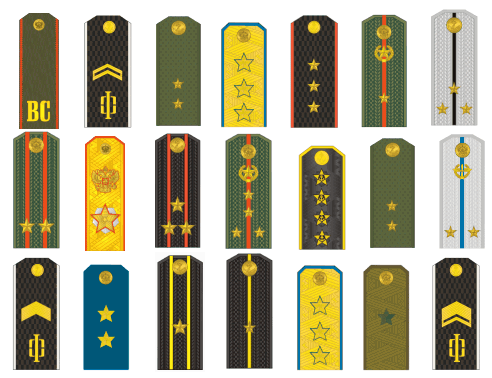  3. Я также хочу подвести итог вашей работы. Оценки уч-сяНаш урок я хочу закончить словами великого русского поэта 		Если крикнет рать святая: «Кинь ты Русь, живи в раю!», Я скажу: «Не надо рая, Дайте родину мою» (С.Есенин)IV Домашнее задание: п. 3.5, стр. 203. Выучить памятки.Из истории военных учебных заведений.1698 г. – открыты Артиллерийская и Пехотная школы в Москве.1698 г. – открыта Мореходная школа в Азове,1701 г. – Артиллерийская и Инженерная школы, Школа математических  и навигацких наук,1732 г. – Сухопутный шляхетский кадетский корпус (Петербург), 1743 г. – Морской шляхетский кадетский корпус,1798 г. – Медико-хирургическая академия,1819 г. – Главное инженерное училище, (ныне Военно-инженерная академия),1820 г. – Михайловское артиллерийское училище, (ныне Военная академия РВСН),1867 г. – Военно-юридическая академия,1877 г. – Морская академия       З А Я В Л Е Н И Е1.Фамилия, имя, отчество.2.Год, месяц рождения.3.Домашний адрес по прописке и фактический.4.Наименование ВВУЗаЗаявление подается до 1 мая текущего года.        Профессиональный отбор:1.Состояние здоровья.2.Военно-проф. направленность и физ. подготовка.3.Индивидуально-психологические качества.4.Общеобразовательная подготовка.Нормативы ОФП:бег на 3 км.подтягиваниебег на 100 м.плавание на 100 м.1.Автобиграфия.2.Характеристика с места работы (учебы).3.Копия документа об образовании.4.Фотографии 4,5х6 см.- 3 шт.5.Паспорт.6.Военный билет (удостоверение о приписке).7.Подлинный документ об образовании.Документы прилагаются к заявлению.